ДО   РЪКОВОДСТВОТО НА:                                                 ОБЩИНСКА АДМИНИСТРАЦИЯКОАЛИЦИЯ „ГЕРБ-СДС”                                                 изх. № 91-00-13/20.02.2023 г.КОАЛИЦИЯ  „ПРОДЪЛЖАВАМЕ ПРОМЯНАТА”      село Хитрино, област ШуменПП „ДВИЖЕНИЕ ЗА ПРАВА И СВОБОДИ”ПП „ВЪЗРАЖДАНЕ”КОАЛИЦИЯ „БСП ЗА БЪЛГАРИЯ”КОАЛИЦИЯ „ДЕМОКРАТИЧНА БЪЛГАРИЯ - ОБЕДИНЕНИЕ”КОАЛИЦИЯ „БЪЛГАРСКИ ВЪЗХОД“УВАЖАЕМИ ГОСПОЖИ И ГОСПОДА,                  На основание  чл. 91, ал.1 и 3 от Изборния кодекс (ИК), Решение на ЦИК № 1683-НС от 16 февруари 2023 година  за назначаване съставите на СИК в страната за изборите за народни представители на 02 април 2023 година свиквам на 23.02.2023 г. (четвъртък) от 10.00 часа, в заседателната зала на Общинска администрация Хитрино консултация за сформиране състава на секционните комисии с представителите на парламентарно представените партии и коалиции в 48-ото Народно събрание. В консултациите могат да участват и други партии и коалиции, които не са парламентарно представени. Проверка на документите от 9.30 часа на 23.02.2023 г. (четвъртък) Моля, представете следните документи:писмено предложение за състав на секционните избирателни комисии, което съдържа: наименованието на партията или коалицията, която прави предложението; три имена и ЕГН на предложените лица, длъжност в комисията, за която се предлагат, образование, специалност, телефон за връзка с предложеното за член на СИК лице; заверено от партията копие от удостоверение за актуално правно състояние на партията, издадено не по-рано от 31.01.2023 г. или копие от решението за образуване на коалицията за участие в изборите за 48-то Народно събрание. С тях се удостоверяват имената на лицата, представляващи  партията или коалицията; когато в консултацията участват упълномощени лица, се представя пълномощно, подписано от представляващите партията/коалицията, или заверено копие от такова пълномощно; списък на резервните членове, които да заместят предложените от партиите и коалициите лица за състави на СИК, когато правомощията на член на СИК се прекратят предсрочно или когато член на СИК не се яви в изборния ден. Заместването се извършва с решение на районната избирателна комисия (РИК). Списъкът трябва да съдържа данните, посочени в позиция 1.              20.02.2023 г.                                                                НУРИДИН ИСМАИЛ             ОбА Хитрино                                                                КМЕТ НА ОБЩИНА ХИТРИНО  БХ/НТОБЩИНА  Х И Т Р И Н О                           9780 Хитрино, ул.”Възраждане” № 45   тел.: 05341 2250, факс:05341 2120
e- mail: kmet@hitrino.bg 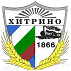 MUNICIPALITY OF  H I T R I N O Bulgaria, 9780 Hitrino, 45 Vazrazhdane Str. tel.: 05341 2250, fax.: 05341 2120 e-mail: kmet@hitrino.bg